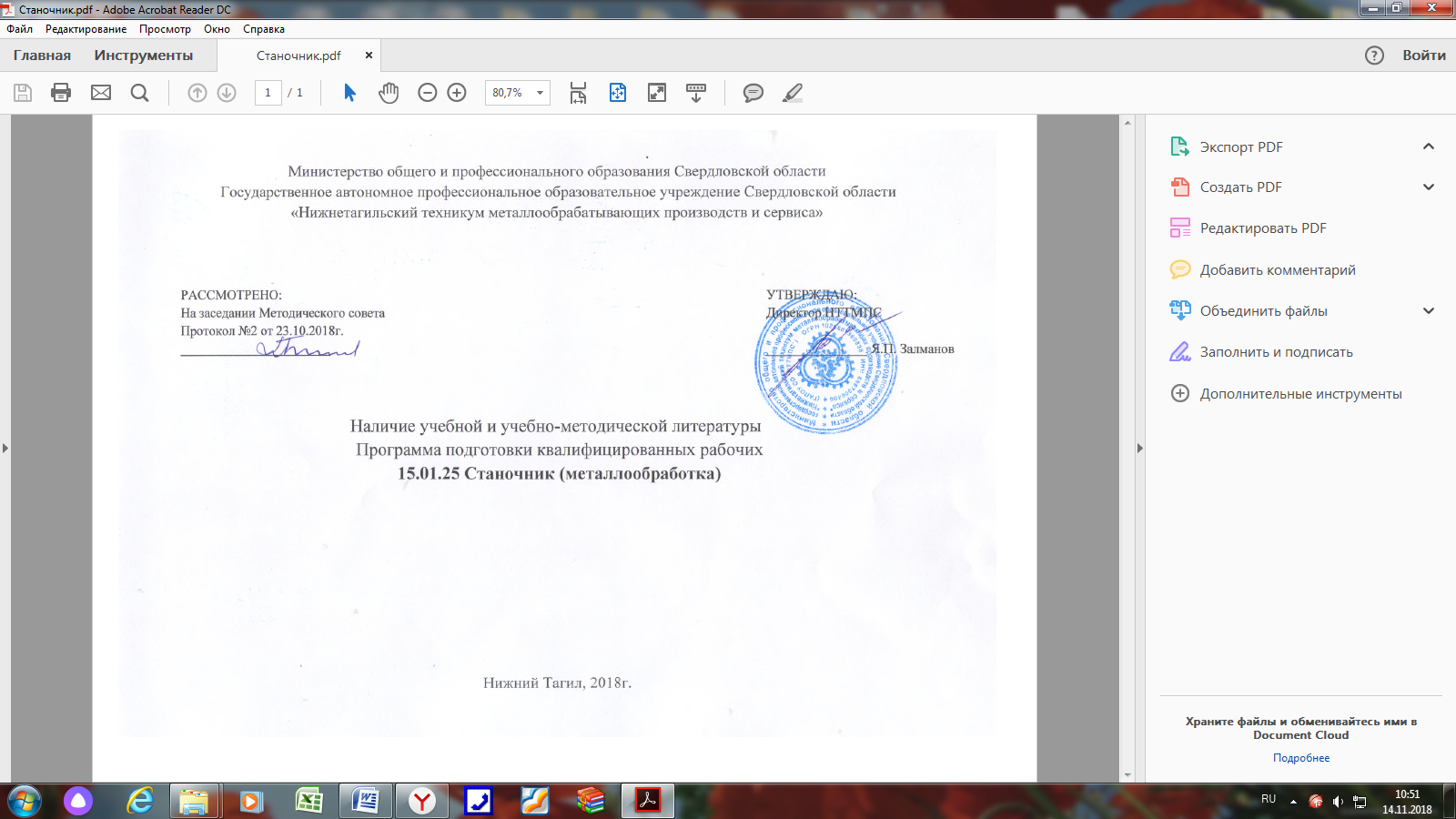 Название УД, МДКНазвание источникаАвторБибл. карточкаВид изданияВид источникаТип источникаРежим доступаИнв.номерГод изданияОД.00Общеобразовательные учебные дисциплиныОбщеобразовательные учебные дисциплиныОбщеобразовательные учебные дисциплиныОбщеобразовательные учебные дисциплиныОбщеобразовательные учебные дисциплиныОбщеобразовательные учебные дисциплиныОбщеобразовательные учебные дисциплиныОбщеобразовательные учебные дисциплиныОбщеобразовательные учебные дисциплиныОУДБазовые общеобразовательные дисциплиныБазовые общеобразовательные дисциплиныБазовые общеобразовательные дисциплиныБазовые общеобразовательные дисциплиныБазовые общеобразовательные дисциплиныБазовые общеобразовательные дисциплиныБазовые общеобразовательные дисциплиныБазовые общеобразовательные дисциплиныБазовые общеобразовательные дисциплиныОУД.01Русский язык и литератураРусский языкВ.Ф. ГрековРусский язык. 10-11 классы: учебник для общеобразоват. организаций / В.Ф. Греков, С. Е. Крючков, Л. А. Чешко. – 6-е изд. – М. : Просвещение, 2013. – 368 с.учебникосновной[текст]библиотека техникума553212013ОУД.01Русский язык и литератураЛитература. 11 кл.Г.А. Обернихина и др.Обернихина, Г.А. Литература. 11 класс : углублённый уровень: учебник для общеобразоват. учреждений / Г.А. Обернихина, Т.В. Емельянова, Е.В. Мацыяка. - Москва : Русское слово — учебник, 2013. - Ч. в 2 ч.. 1. - 459 с. - (ФГОС. Инновационная школа).учебникосновной[электронный ресурс]http://biblioclub.ru/index.php?page=book&id=4856952013ОУД.01Русский язык и литератураЛитература В.И. Зинин и др.Литература XIX века. 10 класс: хрестоматия для общеобразовательных учреждений : в 2 ч. / авт.-сост. С.А. Зинин, В.И. Сахаров. - 6-е изд. - Москва : Русское слово — учебник, 2013. - Ч. 1. - 501 с. хрестоматияосновной[электронный ресурс]http://biblioclub.ru/index.php?page=book&id=4854082013ОУД.01Русский язык и литератураЛитератураВ.И. Зинин  и др.Литература XIX века. 10 класс: хрестоматия для общеобразовательных учреждений : в 2 ч - Ч. 2. / авт.-сост. С.А. Зинин, В.И. Сахаров. - 6-е изд. - Москва : Русское слово — учебник, 2013. -. - 496 с. хрестоматияосновной[электронный ресурс]http://biblioclub.ru/index.php?page=book&id=4854092013ОУД.01Русский язык и литератураРусская литература в школеВ.Я. Коровина  и др.Русская литература в школе: : учебно-методическое пособие / В.Я. Коровина, В.П. Аникин, Н.В. Беляева и др. ; сост. В.Я. Коровина. - Москва : Владос, 2018. - 303 с. : ил. - (Литературная библиотека школьника). учебно-методическое пособиеосновной[электронный ресурс]http://biblioclub.ru/index.php?page=book&id=4861462018ОУД.01Русский язык и литератураЛитератураН.М. Малыгина  и др.Избранные имена. Русские поэты ХХ века : учебное пособие / под ред. Н.М. Малыгиной. - 2-е изд., стер. - Москва : Издательство «Флинта», 2018. - 291 с. учебное пособиедополнительный[электронный ресурс]http://biblioclub.ru/index.php?page=book&id=4825772018ОУД.01Русский язык и литератураЛитература И.Г. МинераловаМинералова, И.Г. Русская литература Серебряного века. Поэтика символизма : учебное пособие / И.Г. Минералова. - 6-е изд., стер. - Москва : Издательство «Флинта», 2017. - 270 с. учебное пособиедополнительный[электронный ресурс]http://biblioclub.ru/index.php?page=book&id=946872017ОУД.02Иностранный языкАнглийский язык для технических специальностейГолубевА.П. и др.Английский язык для технических специальностей : учебник для студ. учреждений сред. проф. образования / А. П. Голубев, А. П. Коржавин, И. Б. Смирнова. – М. : Академия, 2017. – 208 с.учебникосновной[текст]библиотека техникума13592017ОУД.04ИсторияИсторияВ.В. АртемовАртемов, В. В. История : учебник для студ. учреждений сред. проф. образования / В. В. Артемов,  Ю. Н. Лубченков. – М. : Академия, 2017. – 342 с.учебникосновной[текст]библиотека техникума13492017ОУД.04ИсторияИстория РоссииГ.Б. Поляк История России : учебник / ред. Г.Б. Поляк. - 3-е изд., перераб. и доп. - Москва : Юнити-Дана, 2015. - 687 с. : ил.учебникосновной[электронный ресурс]http://biblioclub.ru/index.php?page=book&id=1152992015ОУД.05Физическая культураТеория и история физической культурыД.С. АлхасовАлхасов, Д.С. Теория и история физической культуры (в таблицах и схемах) : учебное пособие / Д.С. Алхасов. - Москва ; Берлин : Директ-Медиа, 2014. - 100 с.учебное пособиеосновной[электронный ресурс]http://biblioclub.ru/index.php?page=book&id=2749772014ОУД.05Физическая культураГигиена физической культуры и спортаЕ.Е. Ачкасов и др.Гигиена физической культуры и спорта : учебник / Е.Е. Ачкасов, И.В. Быков, А.Н. Гансбургский и др. ; ред. В.А. Маргазина, О.Н. Семеновой, Е.Е. Ачкасова. - 2-е изд., доп. - Санкт-Петербург : СпецЛит, 2013. - 256 с.учебникдополнительный[электронный ресурс]http://biblioclub.ru/index.php?page=book_red&id=2538332013ОУД.05Физическая культураЭлективные курсы по физической культуре и спортуН.В. Тычинин и др. Тычинин, Н.В. Элективные курсы по физической культуре и спорту : учебное пособие / Н.В. Тычинин ; Министерство образования и науки РФ, Воронежский государственный университет инженерных технологий. - Воронеж : Воронежский государственный университет инженерных технологий, 2017. - 65 с. учебное пособиедополнительный[электронный ресурс]http://biblioclub.ru/index.php?page=book&id=4820332017ОУД.06ОБЖБезопасность жизнедеятельности : практикумН.В. Косолапова и др.Косолапова, Н. В. Безопасность жизнедеятельности : практикум : учеб пособие для студ. учреждений сред. проф. образования / Н.В. Косолапова, Н.А. Прокоаенко, Е. Л. Побежимова. – 1 – е изд. – М. : Академия, 2018. – 144 с.учебное пособиедополнительный[текст]библиотека техникума13682018ОУД.06ОБЖОсновы безопасности жизнедеятельностиТ.А. Хван и др.Хван, Т.А. Основы безопасности жизнедеятельности : учебное пособие / Т.А. Хван, П.А. Хван. - Изд. 9-е. - Ростов-на-Дону : Издательство «Феникс», 2014. - 416 с. : ил. - (Среднее профессиональное образование).учебное пособиеосновной[электронный ресурс]http://biblioclub.ru/index.php?page=book&id=2562572014ОУД.09ХимияОбщая и неорганическая химияО.В. ГрибановаГрибанова, О.В. Общая и неорганическая химия: опорные конспекты, контрольные и тестовые задания : учебное пособие / О.В. Грибанова. - Ростов-на-Дону : Издательство «Феникс», 2014. - 191 с.учебное пособиеосновной[электронный ресурс]http://biblioclub.ru/index.php?page=book&id=2715082014ОУД.09ХимияОрганическая химияЕ.М. Пототня и др.Пототня, Е.М. Органическая химия: учебное пособие для 10—11 классов общеобразовательных учреждений / Е.М. Пототня. - Москва : Русское слово -  учебник, 2012. - 273 с. : схем., табл., ил.учебное пособиедополнительный[электронный ресурс]http://biblioclub.ru/index.php?page=book&id=4856592012ОУД.10Обществознание (вкл. экон.и право)Обществознание В.К. Цечоев и дрЦечоев, В.К. Обществознание : учебник / В.К. Цечоев, А.Р. Швандерова. - 2-е изд., дополн. и перераб. - Москва : Прометей, 2017. - 614 с. учебникосновной[электронный ресурс]http://biblioclub.ru/index.php?page=book&id=4831842017ОУД.10Обществознание (вкл. экон.и право)ОбществознаниеС.А. Нижников и др.Нижников, С.А. Обществознание : учебник / С.А. Нижников. - Москва : Проспект, 2013. - 389 с. учебникосновной[электронный ресурс]http://biblioclub.ru/index.php?page=book&id=2540732013ОУД.10Обществознание (вкл. экон.и право)История государства и права РоссииА.И. ГомолаГомола, А.И. История государства и права России : учебное пособие для высших и средних профессиональных учебных заведений / А.И. Гомола, А.Г. Палкин. - 6-е изд., испр. - Москва ; Берлин : Директ-Медиа, 2018.- 240 с : ил.учебное пособиеосновной[электронный ресурс]http://biblioclub.ru/index.php?page=book&id=4919622018ОУД.15БиологияБиологияА.И. Никишов и др.Биология. Человек и его здоровье: учебник / А.И. Никишов, Н.А. Богданов ; ред. А.И. Никишова. – М.: ВЛАДОС, 2012. - 272 с. : ил.учебникосновной[электронный ресурс].http://biblioclub.ru/index.php?page=book&id=116697 2012ОУД.16ГеографияГеографияПурышева, Н.С. Естествознание: учебник для 10 класса сред. общеобразоват. учеб. заведений/ Н.С. Пурышева, И.В. Разумовская, М.А. Винник и др. ; под ред. И.В. Разумовской. - Москва : Физматлит, 2018. - 384 с. : ил. учебникосновной[электронный ресурс]http://biblioclub.ru/index.php?page=book&id=4852382018ОУД.17ЭкологияОхрана труда и промышленная экологияВ.Т. Медведев и др.Охрана труда и промышленная экология : учебник для студ. учреждений сред. проф. образования / [ В.Т. Медведев, С.Г. Новиков, А.В. Каралюнец, Т.Н. Маслова ]. – 9 – е изд., стер. – М. : Академия,2016. – 416 с.учебникдополнительный[текст]библиотека техникума13712017ОУД.17ЭкологияОбщая экологияА.С. СтепановскихОбщая экология : учебник / А.С. Степановских. - 2-е изд., доп. и перераб. - Москва : Юнити-Дана, 2015. - 687 с. : ил., схем., табл. учебникосновной[электронный ресурс]http://biblioclub.ru/index.php?page=book_red&id=1183372015ОУД.17ЭкологияПромышленная экологияТ.Е. Гридэл и др.Гридэл, Т.Е. Промышленная экология : учебное пособие / Т.Е. Гридэл, Б.Р. Алленби ; пер. С.Э. Шмелев. - Москва : Юнити-Дана, 2015. - 526 с. -учебноеосновной[электронный ресурс]http://biblioclub.ru/index.php?page=book&id=1170522015ОУД.17ЭкологияЭкологияВ.Н. Большаков и др.Экология : учебник / В.Н. Большаков, В.В. Качак, В.Г. Коберниченко и др. ; ред. Г.В. Тягунова, Ю.Г. Ярошенко. - 2-е изд., перераб. и доп. - Москва : Логос, 2013. - 504 с. учебникосновной[электронный ресурс]http://biblioclub.ru/index.php?page=book&id=2337162013ОУДПрофильные учебные  дисциплиныПрофильные учебные  дисциплиныПрофильные учебные  дисциплиныПрофильные учебные  дисциплиныПрофильные учебные  дисциплиныПрофильные учебные  дисциплиныПрофильные учебные  дисциплиныПрофильные учебные  дисциплиныПрофильные учебные  дисциплиныОУД.03Математика: алгебра, начала математического анализаМатематикаМ.М. Чернецов М. М. Математика : учебное пособие для учащихся начальных и средних проф. образовательных учреж. /  Чернецов М.М.,  Карбачинская Н.Б.,  Лебедева Е.С.,  Харитонова Е.Е. ; под ред. Чернецов М.М - Москва : Российский государственный университет правосудия, 2015. - 342 с. : ил.учебное пособиеосновной[электронный ресурс]http://biblioclub.ru/index.php?page=book&id=4395952015ОУД.03Математика: алгебра, начала математического анализаМатематика Е.И. Фоминых и др.Фоминых, Е.И. Математика: практикум : учебное пособие для студ. учреждений сред. проф. образования / Е.И. Фоминых. - Минск : РИПО, 2017. - 440 с. учебное пособиеосновной[электронный ресурс]http://biblioclub.ru/index.php?page=book&id=4879142017ОУД.07ИнформатикаПрактикум по информационным технологиям в профессиональнойЕ.В. Михеева Михеева, Е.В. Практикум по информационным технологиям в профессиональной деятельности : учеб пособие / Е. В. Михеева, О.И. Титова. – М. : Академия, 2017. – М. : Академия, 2017. – 288 с. – ( ТОП – 50) учебникдополнительный[текст]библиотека техникума13722017ОУД.07ИнформатикаИнформационные технологииА.С. ШандриковШандриков, А.С. Информационные технологии : учебное пособие / А.С. Шандриков. - Минск : РИПО, 2015. - 444 с. : ил. -учебное пособиеосновной[электронный ресурс]http://biblioclub.ru/index.php?page=book&id=4633392015ОУД.07ИнформатикаИнформатикаХвостова И.П.Информатика : учебное пособие / сост. И.П. Хвостова ; Мин-во образ. и науки РФ : Федеральное госуд. автоном. образоват. учреждение высш. проф.образования «Северо-Кавказский федеральный университет». - Ставрополь : СКФУ, 2016. - 178 с. : илучебное пособиеосновной[электронный ресурс]http://biblioclub.ru/index.php?page=book&id=4590502016ОУД.08ФизикаФизика для профессий и специальностей технического профиляВ.Ф. ДмитриеваДмитриева, В. Ф. Физика для профессий и специальностей технического профиля : учебник для образоват. учреждений нач. и сред. проф. образования / В. Ф. Дмитриева. – 6 – е изд., стер. М. : Академия, 2013. - 448 с.учебникосновной[текст]библиотека техникума9612013ОУД.08ФизикаФизика для профессий и специальностей технического профиляВ.Ф. Дмитриева Дмитриева, В. Ф. Физика для профессий и специальностей технического профиля : :  сборник задач : учеб. пособие для образоват. учреждений нач. и сред. проф. образования / В. Ф. Дмитриева. – 6 - е изд., стер. М. : Академия, 2012. - 256 с.учебное пособиеосновной[текст]библиотека техникума13432012ОУД.08ФизикаФизика. ЕГЭ. Все разделы курса: теория, задания базового и повышенного уровней сложностиЛ.М. Монастырский Физика. ЕГЭ. Все разделы курса: теория, задания базового и повышенного уровней сложности: учебно-методическое пособие / Л. Монастырский [и др. ] – Ростов-на-Дону, 2013. – 231 с.учебно-методическое пособиедополнительный[текст]библиотека техникума553252013Дополнительные учебные дисциплиныДополнительные учебные дисциплиныДополнительные учебные дисциплиныДополнительные учебные дисциплиныДополнительные учебные дисциплиныДополнительные учебные дисциплиныДополнительные учебные дисциплиныДополнительные учебные дисциплиныДополнительные учебные дисциплиныУД.01Технология самообразовательной деятельностиОсновы учебно-исследовательской деятельностиЕ.В. Бережнова и др..Бережнова, Е.В. Основы учебно-исследовательской деятельности : пособие для студ. учреждений сред. проф. образования / Е. В. Бережнова, В. В. Краевский. – 7-е изд., испр. и доп. – М. : Академия, 201. – 128 с. учебное пособиеосновной[текст]библиотека техникума2013УД.02Технология индивидуального проектированияОсновы научного творчестваВ.И. АверченковАверченков, В.И. Основы научного творчества : учебное пособие / В.И. Аверченков, Ю.А. Малахов. - 3-е изд., стер. - Москва : «Флинта», 2016. - 156 с.учебное пособиедополнительный[электронный ресурс]http://biblioclub.ru/index.php?page=book&id=933472016УД.02Технология индивидуального проектированияОсновы проектной деятельностиБ.Р. Мандель Мандель, Б.Р. Основы проектной деятельности : учебное пособие для обучающихся в системе СПО / Б.Р. Мандель. - Москва ; Берлин : Директ-Медиа, 2018. - 294 с.учебное пособиеосновной[электронный ресурс]http://biblioclub.ru/index.php?page=book&id=4853082018УД.03Перспективные технологии в металлообработкеТехнологическая оснасткаБ.И. ЧерпаковЧерпаков, Б. И. Технологическая оснастка : учебник для студ. учреждений сред. проф. образования / Б. И. Черпаков. — 6-е изд., стер. — М. : Академия», 2012. — 288 с.учебникосновной[текст]библиотека техникума9482012УД.03Перспективные технологии в металлообработкеМатериаловедениеА.А. ЧерепахинЧерепахин, А.А. Материаловедение : учебник для студ. учреждений сред. проф. образования / А.А. Черепахин. – М. : Академия, 2018. – 364 с.учебникосновной[текст]библиотека техникума10102018УД.04Устройство ЧПУ SINUMERIKРазработка управляющих программ для станков с числовым программным управлениемМ.А. БосинзонБосинзон, М.А. Разработка управляющих программ для станков с числовым программным управлением : учебник для студ. учреждений сред. проф. образования / М.А. Босинзон. – М. : Академия, 2017. – 384 с.учебникосновной[текст]библиотека техникума9952017ОП.00Общепрофессиональный циклОбщепрофессиональный циклОбщепрофессиональный циклОбщепрофессиональный циклОбщепрофессиональный циклОбщепрофессиональный циклОбщепрофессиональный циклОбщепрофессиональный циклОбщепрофессиональный циклОП.01Технические измеренияКонтрольно-измерительные приборы и инструментыС.А. Зайцев и др.Контрольно-измерительные приборы и инструменты : учебник для студ. учреждений сред. проф. образования / [ С.А. Зайцев, Д.Д.  Грибанов, А.Н. Толстов, Р.В. Меркулов ] . – 9 – е изд., стер. – М. :  Академия, 2017. – 464 с.учебникосновной[текст]библиотека техникума9992017ОП.02Техническая графикаКомпьютерная инженерная графикаВ.Н. Аверин Компьютерная инженерная графика: учебник для студ. учреждений сред. проф. образования / В. Н. Аверин. – М. Академия, 2013. – 231с.учебникосновной[текст]библиотека техникума12842013ОП.02Техническая графикаИнженерная графикаА.Ф. Кокошко и др.Кокошко, А.Ф. Инженерная графика. Практикум : учебное пособие / А.Ф. Кокошко, С.А. Матюх. - (2-е изд., стер.).- Минск : РИПО, 2016. - 88 с. : ил. учебное пособиеосновной[электронный ресурс]http://biblioclub.ru/index.php?page=book&id=4632922016ОП.02Техническая графикаИнженерная графикаА.Ф. Кокошко и др.Кокошко, А.Ф. Инженерная графика : учебное пособие / А.Ф. Кокошко, С.А. Матюх. - Минск : РИПО, 2016. - 268 с. : ил. - (2-е изд., стер.).учебное пособиеосновной[электронный ресурс]http://biblioclub.ru/index.php?page=book&id=4632932016ОП.03Основы электротехникиЭлектротехника и электроникаН.Ю. МорозоваМорозова, Н. Ю. Электротехника и электроника : учебник для студ. учреждений сред. проф. образования / Н. Ю. Морозова. – 5 – е изд., стер. – М. : Академия, 2013. – 288 с.учебникдополнительный[текст]библиотека техникума9932013ОП.03Основы электротехникиЭлектротехникаЛ.И. ФуфаеваФуфаева, Л. И. Электротехника : учебник для студ. учреждений сред. проф. образования / Л. И. Фуфаева. – М. : Академия, 2017. – 384 с.учебникосновной[текст]библиотека техникума13812017ОП.03Основы электротехникиЭлектротехника и электроникаБ.И. Петленко и дрЭлектротехника и электроника : учебник для студ. учреждений сред. проф. образования /[Б. И. Петленко, Ю. М. Иньков, А.В. Крашенинников и др.]; под ред. Ю. М. Инькова. – 9- е изд., стер. М. : Академия, 2013. – 368 с.учебникдополнительный[текст]библиотека техникума9692013ОП.04Основы материаловеденияЛабораторный практикум по материаловедению в машиностроении и металлообработкеВ.Н. Заплатин и др.Лабораторный практикум по материаловедению в машиностроении и металлообработке : учеб. пособие для нач. проф. образования / [В.Н. Заплатин, Ю.И. Сапожков, А.В. Дубов, Е.М. Духнеев ] ; под ред В.Н. Заплатина. – 2 – е изд., перераб. - М.: Академия, 2013. - 240 с.учебное пособиедополнительный[текст]библиотека техникума9672013ОП.04Основы материаловеденияМатериаловедениеО.С. МоряковМоряков, О. С. Материаловедение : учеб. для студ. учреждений сред. проф. образования /  О. С. Моряков. – 5-е изд., стер. – М. : Академия, 2013. – 288 с. учебникосновной[текст]библиотека техникума9772013ОП.04Основы материаловеденияМатериаловедениеЮ.П. Солнцев и др.Солнцев, Ю. П. Материаловедение : учеб. для студ. учреждений сред. проф. образования / Ю. П. Солнцев, С. А. Вологжанина, А. Ф. Иголкин. – 8-е изд., стер. – М. : Академия, 2013. – 496 с.учебникосновной[текст]библиотека техникума9862013ОП.04Основы материаловеденияМатериаловедениеА.А. ЧерепахинЧерепахин, А.А. Материаловедение : учеб. для студ. учреждений сред. проф. образования / А.А. Черепахин. – М. : Академия, 2018. – 364 с.учебникосновной[текст]библиотека техникума10102018ОП.05Общие основы технологии металлобработкии работ на металлорежущих станкахОбщие основы технологии металлообработки и работ на металлорежущих станкахА.Г. ХолодковаХолодкова, А.Г. Общие основы технологии металлообработки и работ на металлорежущих станках : учебник для студ. учреждений сред. проф. образования / А.Г.Холодкова. – М. : Академия, 2017. – 256 с.учебникосновной[текст]библиотека техникума10092017ОП.06Безопасность жизнедеятельностиБезопасность жизнедеятельности : практикумН.В. Косолапова и др.Косолапова, Н.В. Безопасность жизнедеятельности : практикум : учеб. пособие для студ. учреждений сред. проф. образования / Н.В. Косолапова, Н.А. Прокопенко, Е. Л. Побежимова. – 1 – е изд. – М. : Академия, 2018. – 144 с.учебное пособиеосновной[текст]библиотека техникума13682018ОП.06Безопасность жизнедеятельностиОсновы безопасности жизнедеятельностиТ.А. Хван и др.Хван, Т.А. Основы безопасности жизнедеятельности : учебное пособие / Т.А. Хван, П.А. Хван. - изд. 9-е. - Ростов-на-Дону : Феникс, 2014. - 416 с. : ил. - (Среднее профессиональное образование).учебное пособиеосновной[электронный ресурс]http://biblioclub.ru/index.php?page=book&id=2562572014ПМ.00Профессиональный циклПрофессиональный циклПрофессиональный циклПрофессиональный циклПрофессиональный циклПрофессиональный циклПрофессиональный циклПрофессиональный циклПрофессиональный циклПМ.01Программное управление металлорежущими станкамиРазработка управляющих программ для станков с числовым программным управлениемМ.А. БосинзонБосинзон, М.А. Разработка управляющих программ для станков с числовым программным управлением : учебник для студ. учреждений сред. проф. образования / М.А. Босинзон. – М. : Академия, 2017. – 384 с.учебникосновной[текст]библиотека техникума9952017Обработка металла на станках с программным управлениемЕ.Е. СавицкийСавицкий, Е.Е. Обработка металла на станках с программным управлением: практикум и средства контроля : пособие / Е.Е. Савицкий. - Минск : РИПО, 2015. - 104 с.учебное пособиеосновной[электронный ресурс]http://biblioclub.ru/index.php?page=book&id=4636732015ПМ.02Обработка деталей на металлорежущих станках различного вида и типаВыполнение работ по профессии «Фрезеровщик» : Пособие по учебной практикеЛ.И. ВереинаВереина, Л.И. Выполнение работ по профессии «Фрезеровщик» : Пособие по учебной практике : учеб. пособие для нач. профобразования / Л.И. Вереина. – М. : 2013. – 160 с.учебное пособиедополнительный[текстбиблиотека техникума9962013ПМ.02Обработка деталей на металлорежущих станках различного вида и типаИзготовление деталей на металлорежущих станках различного вида и типа ( сверлильных, токарных, фрезерных, копировальных, шпоночных и шлифовальных )М.А. БосинзонБосинзон, М.А. Изготовление деталей на металлорежущих станках различного вида и типа ( сверлильных, токарных, фрезерных, копировальных, шпоночных и шлифовальных ) : учебник для студ. учреждений сред. проф. образования / М.А. Босинзон. – М. : Академия, 2017.  – 368 с.учебникосновной[текст]библиотека техникума9942017ПМ.02Обработка деталей на металлорежущих станках различного вида и типаОбщие основы технологии металлообработки и работ на металлорежущих станкахА.Г. ХолодковаХолодкова, А. Г. Общие основы технологии металлообработки и работ на металлорежущих станках : учебник для студ. учреждений сред. проф. образования / А.Г.Холодкова. – М. : Академия, 2017. – 256 с.учебникосновной[текст]библиотека техникума10092017ФК.00Физическая культураТеория и история физической культурыД.С. АлхасовАлхасов, Д. С. Теория и история физической культуры (в таблицах и схемах) : учебное пособие / Д.С. Алхасов. - Москва ; Берлин : Директ-Медиа, 2014. - 100 с.учебное пособиеосновной[электронный ресурс]http://biblioclub.ru/index.php?page=book&id=2749772014ФК.00Физическая культураГигиена физической культуры и спортаЕ.Е. Ачкасов и др.Гигиена физической культуры и спорта : учебник / Е.Е. Ачкасов, И.В. Быков, А.Н. Гансбургский и др. ; ред. В.А. Маргазина, О.Н. Семеновой, Е.Е. Ачкасова. - 2-е изд., доп. - Санкт-Петербург : СпецЛит, 2013. - 256 с.учебникдополнительный[электронный ресурс]http://biblioclub.ru/index.php?page=book_red&id=2538332013ФК.00Физическая культураЭлективные курсы по физической культуре и спортуН.В. Тычинин и др. Тычинин, Н. В. Элективные курсы по физической культуре и спорту : учебное пособие / Н.В. Тычинин ; Министерство образования и науки РФ, Воронежский государственный университет инженерных технологий. - Воронеж : Воронежский государственный университет инженерных технологий, 2017. - 65 с. учебное пособиедополнительный[электронный ресурс]http://biblioclub.ru/index.php?page=book&id=4820332017